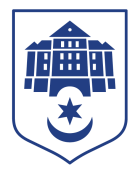 Тернопільська міська рада восьмого скликанняПротокол № 7позапланового засідання виконавчого комітету міської ради18.12.2020				Початок засідання								08.30Головуючий: Надал Сергій.Секретар: Чорній Ірина.Присутні на засіданні : Гірчак Ігор, Дідич Володимир, Корнутяк Володимир, Кошулінський Руслан, Крисоватий Ігор, Надал Сергій, Осадця Сергій, Остапчук Вікторія, Стемковський Владислав, Татарин Богдан, Хімейчук Іван. Відсутні: Кузьма Ольга, Солтис Віктор, Туткалюк Ольга, Якимчук Петро.Кворум є – 11 членів виконавчого комітету. СЛУХАЛИ: Про внесення змін  до місцевого бюджету Тернопільської міської територіальної громади на 2020 рік»;Про внесення змін в рішення виконавчого комітету  міської ради від 26.02.2020р. № 174 «Про затвердження титульного списку капітального ремонту та реконструкції об’єктів шляхово-мостового господарства Тернопільської міської територіальної громади на 2020 рік»;Про внесення змін до рішення виконавчого комітету від 13.02.2020 №121 «Про затвердження титульного списку з експлуатації та технічного обслуговування житлового фонду м.Тернополя (громади) на 2020-2021 роки»;Про внесення змін в рішення виконавчого комітету  міської ради від 13.02.2020р. № 120 «Про затвердження титульного списку капітального ремонту тротуарів Тернопільської міської територіальної громади на 2020 рік»;Про внесення змін в рішення виконавчого комітету міської ради від 26.02.2020р. № 173 «Про затвердження титульного списку капітального ремонту та встановлення світлофорних об’єктів  Тернопільської міської територіальної громади на 2020 рік»;Про внесення змін в рішення виконавчого комітету міської ради від 26.02.2020р. № 172 «Про затвердження титульного списку капітального ремонту вуличного освітлення Тернопільської міської територіальної громади на 2020 рік»;Про внесення змін в рішення виконавчого комітету  від 13.02.2020р. №122  «Про затвердження титульного списку капітального ремонту міжквартальних проїздів м.Тернополя (громади) на 2020-2021роки»;Про внесення змін в рішення виконавчого комітету міської ради  від 26.02.2020р. № 171 «Про затвердження титульного списку будівництва бюветів Тернопільської міської територіальної громади на 2020 рік».ДОПОВІДАЛИ: Остапчук Вікторія, Владислав Стемковський.ГОЛОСУВАННЯ: за – 11, проти – 0, утримались – 0.ВИРІШИЛИ: рішення №140, №141, №142, №143, №144, №145, №146, №147 додаються.Міський голова						Сергій НАДАЛПротокол засідання вела:Ірина Чорній 067 4472610